იდენტობის ფორმირება ნაციონალური კალენდრის მეშვეობით: დღესასწაულები და ხსოვნის დღეები პაკისტანში.აბსტრაქტი: ეს ნაშრომი ეხმარება  აკადემიურ ლიტერატურაში მიმდინარე პროექტს, რომელიც ეხება იდენტობის ფორმირებას პოსტკოლონიურ ერი-სახელმწიფოებში. ნაშრომში განხილულია, რომ ერი-სახელმწიფო ხაზს უსვამს გარკვეულ ასპექტებს- წარსულის მეხსიერებას ან საზეიმო მოვლენებს. შესაძლოა პირიქითაც  მოხდეს მეხსიერების აღკვეთა თუ უარყოფა, რომელიც შეეხება რაიმე მნიშვნელოვან მოვლენას ან ისტორიულ ფიგურას, აღნიშნული ორივე ნაწილი გულისხმობს მსგავს პროცესებს. ორივე ეს პროცესი, განსხვავებული გზით ეძებს გარკვეული მიმართულება მისცეს ნარატივებს ერის და ერი სახელმწიფოს ისტორიიის შესახებ. ეროვნული მეხსიერების ეს ასპექტები და ამნეზია განხილულია ეროვნული/საზოგადოებრივი დღესასწაულების პრიზმის მეშვეობით პაკისტანის შესწავლის მაგალითზე, სადაც წინა პლანზეა წამოწეული მსგავსი სახის შემთხვევები. ნაშრომში განხილულია,   სპეციფიური ნარატივის ფორმირების პროცესი (ეხება დამახსოვრების ნარატივს, რომელსაც ზერუბაველი ეხება თავის ნაშრომში), რომელიც საერთოა თითოეული იდენტობის ფორმიერების პროცესისთვის, ეს თავისებურება კარგად ჩანს პაკისტანის შემთხვევაში, რომელმაც გარკვეული დღეები ამოიღო ან გააუქმა, მაგრამ ერთდროულად სურდა ხაზგასმა ისტორიული ტრადიციების ანტიკურობისა და მისი მიმართულება გაეგრძელებინა. პაკისტანის ეროვნული კალენდარის განვითარების შესწავლის პროცესი გვიჩვენებს, რომ იდენტობის ფორმირება არის გარდამავალი პროცესი სადაც სხვადასხვა ღირებულებები, პოლიტიკური მოსაზრებები და სოციალური პროცესები თამაშობენ მნიშვნელოვან როლს. კერძოდ, ის მოითხოვს ყურადღების გამახვილებას იმ ნაწილზე, სადაც სახელმწიფო ცდილობს დააფუძნოს ჰომოგენური ისტორიული ნარატივი ეროვნული კალენდარის გათვალისწინებით- ეროვნული დღესასწაულების გამოცხადებით და ა. შ. ეს ყოველივე ეხმარება პრესტიჟის მოპოვებას იმ პიროვნებების, რომლებიც მოიხსენიება, როგორც დამფუძნებელი მამები ან იდეოლოგები,რომელიც უკავშირდებოდა დასამახსოვრებელ დღეებს, როგორიცა ომები ან დღესასწაულები, რომელიც აღნიშნავდა დამოუკიდებლობის მოპოვებას ან რელიგიურ ღონისძიებებს. მსგავს სახის დეტალური განხილვები ეროვნული კალენდარის ისტორიისა მიგვიყვანს ალტერნტიულ ხედვამდე, რომელიც ჩაგვახედებს იდენტობის ფორმირების პროცესში პოსტკოლონიურ პერიოდში ერი-სახელმწიფოებისა. ძირითადი ტერმინები: ეროვნული იდენტობა, ნაციონალიზმი, პაკისტანი, პოსტკოლონიური ისტორია, სახალხო დღესასწაულები.შესავალიპაკისტანის ასამბლეა მოუწოდებდა მთავრობას "მიიღოს ზომები, იმისათვის რომ გამოაცხადებინა ჰოლი, დევალი და  აღდგომა, როგორც  უმცირესობათა   დღესასწაულები" (Tunio 2016). ეს, მისი აზრით, ეს გააუმჯობესებდა  პაკისტანის იმიჯს, როგორც უფრო მრავალმრხრივი და ტოლერანტული ქვეყანასა. მიუხედავად   ზოგიერთი  მინისტრების პროტესტისა, რომლებიც აღნიშნავენ   დღესასწაულების გადაჭარბებულ  რაოდენობას პაკისტანში, ვიდრე მსოფლიოს სხვა ქვეყნებში, მაინც  რეზოლუციას არ ჰქონდა იურიდიული ძალა,  ის მხოლოდ სთავაზობდა  შინაგან საქმეთა სამინისტროს, რომ მიეღო შესაბამისი ზომები ამ მიმართულებით. გარდა ამისა, ამ რეზოლუციამ აღიარება მოიპოვა. „Hufington Post India“  გამოეხმაურა და აღწერა, რომ პირველად პაკისტანის ისტორიაში,  სახალხო დღესასწაულები გამოცხადდება  ჰოლი, დევალი და აღდგომა (Bose 2016). ერთი კვირის შემდეგ, სინდჰის პროვინციულმა მთავრობამ, სადაც პაკისტანის დაახლოებით  90%  ცხოვრობს, ინიციატივით გამოვიდა და საზოგადოებრივ დღესასწაულად გამოაცხადა 24 მარტი ჰოლი.ეროვნული ასამბლეის მიერ მიღებული რეზოლუცია, სინდჰის მთავრობის მიერ მიღებული ქმედება და საზოგადოების რეაქცია, რაც მას შემდეგ მოჰყვა, არის პროცესის ნაწილი, რომელიც უნდა განიხილებოდეს ისტორიულ კონტექსტში მის უკეთ გასაგებად.  ვანკვანის რეზოლუცია თუ მასში გადმოცემული სიტყვები ზუსტად არის რეპროდუქცირებული უმცირესობათა დღესასწაულისთვის, მოუწოდებდა,  რომ ასეთი დებულება უკვე არსებობს პაკისტანში სხვადასხვა უმცირესობათა ჯგუფისთვის. სინდჰის მთავრობის გადაწყვეტილება მნიშვნელოვანია  მაგრამ, რა თქმა უნდა, არ არის ახალი, როგორც ამას “Hufington Post India“ გვთავაზობს. 2015 წლის დეკემბერში, 1953 წლიდან დათარიღებული დღიურის გვერდები სოციალური მედიის მეშვეობით იქნა გავრცელებული ფართოდ. ამ გვერდზე მოცემულია დღესასწაულების სია რომლებიც აღინიშნებოდა პაკისტანში .სიაში შედის ისეთი დღესასწაულები, როგორიცაა ჰოლი, დესეჰრა, დევალი და აღდგომა. გამოსახულება იმდენად ვირუსული გახდა რომ,   თვით Rashtriya Swayamsevak Sangh (RSS) დაწერა თვითერზე ის ფაქტი, რომ ოფიციალური დღესასწაულები   პაკისტანში არაჰუმანურ რელიგიურ ფესტივალებზე გამოცხადდა, რაც 1950 წლისთვის ნამდვილად  გასაკვირი იყო  RSS- ისთვის. ისიც  უნდა აღინიშნოს, რომ ეს  ისტორიული ფაქტი არც ისე შორეულ წარსულიდანაა და ბევრი პაკისტანელისთვის დავიწყებას მიეცა. ამ ფაქტის გახსენება ნოსტალგიურად აღინიშნა სოციალურ მედიაში, როგორც მაგალითი  პაკისტანის ტოლერანტულობის გამოხატულობისა.  2016 წლის მარტში ნაციონალური ასამბლეის მიერ მიღებული რეზოლუცია წარმოადგენს მცდელობას წარსულის აღდგენისა.  მოძრაობა ითხოვდა, რომ აჰმადიელები გამოცხადდნენ არა მუსულმანებად. ამ მოძრაობამ გამოიწვია უამრავი მსხვერპლი, და სიტუაცია   იმდენად დაიძაბა რომ,  ლაჰორში იძულებულნი გახდნენ შემოეტანათ საომარი მდგომარეობა. სხვა სიტყვებით რომ ვთქვათ, არასწორია, რომ დაამყარდეს პირდაპირი კორელაცია არასამთავრობო მუსულმანურ  რელიგიურ ფესტივალებსა და  ტოლერანტობის გავრცელებას შორის.იმის გამო, რომ პაკისტანი 2000-იანი წლებში   ექსტრემისტული რელიგიური ძალადობის ცენტრი ხდება, გასაკვირი არ არის, რომ პლურალიზმსა და რელიგიურ შემწყნარებლობას მოუწოდებს პაკისტანი საზოგადოებასა და მის ლიბერალური ინტელიგენციის გარკვეული ნაწილს. დოკუმენტის მიზნია  პაკისტანში საზოგადოებრივი დღესასწაულების  კონცეფცია უფრო ფართო თეორიულ და ისტორიული კონტექსტში მოიყვანონ.სეზონური დღესასწაულებიდან ეროვნულ დღესასწაულებამდედურკეიმის მიერ შემოთავაზებული სოციოლოგიური მიდგომა დღესდღეობით   გამოიყურება, როგორც პროცესი, რომელიც საშუალებას მისცემს საზოგადოებას ერთად გაიზიარონ რწმენა და პრაქტიკა ყოველდღიურ რუტინულ შუაგულში, რაც ხელს უშლის სოციალურ კავშირების დამყარებას. ვერიბური პირობების თანახმად,  დღესასწაულები ხელს უწყობს დაამტკიცონ საზიარო ფასეულობები, რომლებსაც ადამიანები, როგორც წესი ყოველდღიურ ცხოვრებაში და მუშაობისას ეხებიან. (ეზიონი 2004: 8). ამგვარად, ორივე დიურჰემი და ვებერი თანხმდებიან დღესასწაულების  ფუნქციურ როლზე.  ამ სტატიაში  აქცენტირებულია ეროვნული კალენდარსა და დღესასწაულების კონცეფციის მნიშვნელობა, რომელიც მიღებულია სახელმწიფოს მიერ და ამ კალენდრის ნაწილია.ამით ვგულისხმობთ სახელმწიფოს მიერ გამოცხადებულ დღესასწაულებს გარკვეულ ოქმებში, რომლებიც ხელს უწყობენ  სახელმწიფოს ისტორიისა და  იდეოლოგიის გააზრებას, რომელითაც სახელმწიფო ცდილობს საკუთარი თავისთვის ხელსაყრელი პირობების დაპროექტებას. ეს ხაზს უსვამს ეროვნული / სახალხო დღესასწაულების კონცეფციას. ამ დისკურსიული პროცესის კონსტრუქტიული და სატრანზიტო ხასიათის მნიშვნელობა გულისხმობს, რომ ყოველთვის არსებობს ალტერნატიული მეხსიერების ნარატივის შესაძლებლობა, რომელითაც   სახელმწიფო ცდილობს თავს მოახვიოს საკუთარი შეხედულებები. ისლამისტები პოლიტიკურად დომინანტურები გახდნენ 1990 წლიდან, როდესაც მათ დაიპყრეს თურქეთის ქალაქების მერია. განსხვავებული მაგალითის მიხედვით, სეპარატისტული მოძრაობები აღინიშნავენ   ნაციონალურ დღეებს, რომლის წინააღმდეგ ისინი იბრძვიან, როგორც  შავი დღის წინააღმდეგ და ახორციელებენ ისეთი ქმედებებს როგორიცაა დროშის დაწვა. გაფიცვისთვის თვალყურის დევნება ან ძალადობის არსებობა გვეხმარება, რათა გავავლოთ  პარალელი კოლექტიური მეხსიერების წარსულის შესახებ.დომინანტური მეხსიერების ნარატივი თავს იყრის ეროვნულ კალენდარში. როგორც ზერუბაველი აღნიშნავს, უნიკალური ეროვნული კალენდრის წარდგენა ფუნქციურად ანალოგიურია ეროვნული ჰიმნის, გერბის, ტანსამოსის ან საკვებისა. (Zerubavel 1981: 95). ეს კალენდარი არის ოფიციალური დოკუმენტი, რომლის მიხედვით დღესასწაულები არის სახალხოდ გამოცხადებული და ადმინისტრაციულად რეგისტრირებული მთავრობის მიერ. დღესასწაულების შერჩევის კრიტერიუმები იცვლება სხვადასხვა მიზეზებზე დაყრდნობით.როგორც დევიდ კრესი აღნიშნავს, ამ მხრივ, პოსტმოდერნული, თანამედროვე და პოსტკოლონიური სახელმწიფოები ერთად მოქმედებენ. დასავლეთ ევროპის შემთხვევაში კრესი მიუთითებს რეფორმაციის შემდეგ სექტანტების დაყოფის გავლენაზე. შემდგომ ეტაპობრივად ქრისტიანულ-ცენტრიდან ეროვნულ იდენტურობამდე გადასვლას, გარდა ამისა, არჩევანი დამოკიდებულია ეროვნული ისტორიის უწყვეტობის კონცეფციებზე  წარსულთან ერთად. მიუხედავად ამისა, ინგლისის ეროვნული იდენტობის შექმნაში განხორციელდა მოვლენების თვითნებური შერჩევა. აქედან გამომდინარე, ისეთი მოვლენები, როგორიცაა დედოფალი ელისაბედის გამოსვლა და ესპანეთზე გამარჯვება, ყოველივე ეს კონკრეტული მეხსიერების ფორმირების მიზნით იყო განპირობებული. ეს ეწინააღმდეგება საფრანგეთსა და ამერიკის შეერთებულ შტატებს შემთხვევებს, სადაც ეროვნულ წარსულში მკვეთრი გამწვავების მაჩვენებელს განსხვავებული ტრაექტორია  ჰქონდა. ეს გულისხმობს, რომ მეხსიერებაში საფრანგეთისთვის 14 ივლისი და  4 ივლისი აშშ-სთვის  არის  როგორც რევოლუციური ან დამფუძნებელი მომენტები, მაშინ როდესაც  ბრიტანეთს არ ჰქონდა დღესასწაული, რომელიც შეიძლება აღწერილი იყოს როგორც "ბრიტანეთის ერის" დაფუძნების დღე. შესაბამისად მათ, მოახდინეს მათვის საჭირო მეხსიერების ფორმირება.პოსტოლონიური ერი-სახელმწიფოების შემთხვევაში მეხსიერების მთავარი ნარატივის თვითნებური ჩამოყალიბება ეროვნული კალენდრის მიხედვით უფრო გამოხატულია. პიერ ნორა ხაზს უსმევს, რომ თანამედროვე ერები აღნიშნავენ  "დაბადებას" და არა "წარმოშობას" რათა წარმოაჩინონ ისტორიის  უწყვეტობა. ზერუბაველის  მონაცემებით, "დაბადება სიმბოლიზებას ახდენს  და ამავე დროს, სხვა ჯგუფისგან განცალკევებს საკუთარ თავს და იწყებს ახალი ცხოვრებას, როგორც კოლექტიური ერთეული თავისი საკუთარი მომავლისთვის".(Zerubavel 1995:7).  თუმცა თანამედროვე ქვეყნები - როგორც ენტონი დ. სმიტი წერდა მთელ რიგ წიგნებში - ხაზს უსვამს ერის ისტორიულ ანტიკურობას და ოქროს ხანას წარსულში. ეს კონცეფციები "ერის დაბადება" და "ოქროს ხანა" გამოყენებული იქნება, როგორც განმარტებითი მოდელი ნაციონალური კალენდრის განხილვისთვის პოსტკოლონიურ კონტექსტში, რომელიც აქცენტირებას  პაკისტანზე ახდენს.  დღესასწაულების აღნიშვნა, როგორც ეროვნულის ყოველთვის მოიცავს გარკვეულ ქმედებათა ასპექტებს ამავდროულად. მართალია, ასეთი  შესრულების ასპექტები  მეხსიერებაში შეიძლება მოიძებნოს ისეთ ქვეყნებშიც, როგორიცაა საფრანგეთი. პოსტკოლონიური სახელმწიფო განსაკუთრებით კი ლაურა ადამსი ნახსენებია როგორც,  სანახაობრივი სახელმწიფო. ეს იმიტომ ხდება, რომ მსგავსი მოვლენებს თან ახლავს სახელმწიფო ძალაუფლების წარმოჩენა სამხედრო აღლუმების სახით, პატრიოტული ნაციონალური შოუს ჩვენებით და ჰიმნის გამოყენებით. ასეთი მეთოდები ემსახურება მოქალაქეებთან კომუნიკაციას და აცნობებს მათ სახელმწიფოს უფლებამოსილებას და მის მნიშვნელობას (Adams 2010: 10). მსგავსი ეროვნული დღესასწაულების აღნიშვნაზე, ჩარლზ ტერნერი იყენებს ტერმინს მეხსიერებას. ის აღწერს მას "ყველა იმ მახასიათებლებით, რომლის საშუალებითაც ერი იხსენებს, ფლობს, აღნიშნავს, განიხილავს, ან კამათობს თავის წარსულზე და ყველა იმ მახასიათებლებზე, რომელიც მიზნად ისახავს შექმნას ან შეინარჩუნოს „ჩვენ განცდა“  ინდივიდებში, კუთვნილების განცდა რომელმაც შესაძლოა უზრუნველყოს სამომავლო გეგმები და შესაძლებლობები“.(Turner  2006: 6).აქედან გამომდინარე მეხსიერება არის მნიშვნელოვანი ნაწილი იდენტობის ფორმირებისას, რომელიც მოითხოვს სტატისტიკის სიმბოლოების უფლებამოსილებაზე  ხშირ რეაგირებას და სახელმწიფოს პოლიტიკის მიერ ორგანიზებულ საზოგადოებრივ წარსულის კონსტრუირებას. სრირუპა როის მიხედვით  ეროვნული მეხსიერების რიტუალები ასრულებს ორ განსხვავებულ, მაგრამ დაკავშირებულ ფუნქციებს: პირველ რიგში ისინი ხაზსს უსვამენ ეროვნულ დროში უწყვეტ, ხაზოვან და ტელეოლოგიურ ნარატივებს, რომელსაც აქვს ერთგვაროვანი გავლენა. ეს რიტუალები ხორციელდება ყოველ წელიწადში და აჩვენებს, რომ ის ერთნაირად საჭიროა ყველა ნაციისთვის. ასევე,  ხელს უწყობს ნაციონალისტური სოლიდარობის ფორმის ჩამოყალიბებას დროისა და სივრცის გათვალისწინებით. (Roy 2007: 66).იმის ნაცვლად, რომ ერწმუნათ ოფიციალური წარმოდგენა ეროვნულობასთან დაკავშირებით, ისინი  მოუმზადებელი შეხვდნენ ყოველივეს“- აცხადებს როი. ღირშესანიშნაობების აღიარება და მთავრობის მხარდაჭერის ნაცვლად „გაყიდვა“ არის მითოლოგია, რომელითაც ერი-სახელმწიფო შეიქმნა და ჩამოყალიბდა.(Roy 2007: 15). იმისათვის, რომ შეიქმნას კონცეფცია მეხსიერების ნარატივისა და ეროვნული კალენდრისა, რომელიც გამოყენებულ იქნება პაკისტანის კონტექსტში, საჭიროა განვიხილოთ პაკისტანის მოკლე ისტორიული ხედვა 1947 წლიდან, რომელიც მოიცავს სხვადასხვა სტრატეგიებს და პროცესებს იდენტობის ფორმირების პროცესში. ასევე დეტალურად განიხილება ისტორიული ნარატივების ჩემოყალიბების პროცესები ეროვნულ კალენდრში. დოკუმენტაცია მოწოდებულ იქნა პაკისტანის მთავრობის კაბინეტის მიერ, რომელიც ხელმისაწვდომი გახლდათ ეროვნული დოკუმენტაციის ცენტრში.პაკისტანი 1947 წელს1947 წლის 14-15 აგვისტოს ბრიტანეთის ინდოეთი დაიშალა პაკისტანისა და ინდოეთის ორი ნაწილად.  პაკისტანი აშკარად დაუცველი იყო იმ დროისათის ინდოეთისგან განხვავებით. ინდოეთი გახლდათ მემკვიდრე სამხრეთ აზიაში ბრიტანეთის კოლონიური საკუთრებისა. მას მემკვიდრეობით მიეკუთვნებოდა სახელი, რომელიც საუკუნეების მანძილზე იყო ნაცნობი ცივილიზაცია. ეს იმის არ ნიშნავს  რომ ინდოეთის იდენტობის მშენებლობა უფრო მარტივი პროცესი იყო ვიდრე პაკისტანის. იდენტობის ფორმირების კონცეფციის პროექტი თანამედროვე ინდოეთში მიმდინარეობს, რასაც ხელს უშლის ეთნიკური მრავალფეროვნება, ეკონომიკური უთანასწორობა, კოლექტიური ძალადობა, ლინგვისტური მრავალფეროვნება და კასტის განსხვავებულობა.პაკისტანის სახელმწიფო, თავის მხრივ ბევრ პრობლემებს გადააწყდა. ერთ-ერთი უმთავრესი პრობლემა იყო ინდოეთიდან მილიონობით ლტოლვილის გადმოსვლა. ისინი პაკისტანში გადადიოდნენ რათა თავი დაეღწიათ  ძალადობისგან  და სურდათ  უკეთესი ეკონომიკური მომავალი ეპოვათ პაკისტანში. ასევე ტერიტორული ფაქტორიც, პაკისტანი შედარებით მცირე ფართობის იყო ვიდრე  ახალდამოუკიდებლობამოპოვებული ინდოეთი. პაკისტანი დაუცველი აღმოჩნდა  მის მიერ მემკვიდრეობით მიღებული ეკონომიკური რესურსების შენარჩუნების თვალსაზრისით. აღმოსავლეთ პაკისტანი დიდწილად სოფლის მეურნეობით იყო დატვირთული, რაც კიდევ უფრო აშორებდა კალკუტის კომერციულ კერასა და მეტროპოლიასთან კავშირს კარგავდა. დასავლეთ პაკისტანის შემთხვევაში, პუნჯაბს  ჰქონდა რამდენიმე ინდუსტრიული ერთეული, რომელშიც აჯანყებები და არაახარბიელო მდგომარეობა იყო, რაც გამოწვეული იყო იმით, რომ ამ ერთეულების მფლობელები გახლდათ ჰინდუ მეწარმეები, რომლებიც ხელს უწყობდნენ ძალადობრივ ქმედებებს. საკმაოდ დიდი სოფლისმეურნეობის პროდუქტები იწარმოებოდა პუნჯაბში, რომელსაც შეეძლო შეენარჩუნებინა პაკისტანის ეკონომიკა მცირე ხნით მაინც, მაგრამ ინდოეთი იმუქრებოდა რომ ის დაბლოკავდა წყლის დინებას პაკისტანის მიმართულებით და ასეც მოიქცა. გარდა ამისა, პაკისტანში უნდა შეიქმნილიყო სხვადასხვა ინსტიტუტები და სამინისტროები, რისი გამოცდილებაც არ არსებობდა და ნულიდან უნდა დაეწყო სახელმწიფო ინსტიტუტების მშენებლობა. ბრიტანეთის  მთელი ცენტრალური სამდივნო კონცენტრირებული იყო  დელსა და სალამის საზაფხულო დედაქალაქებში. უფრო მეტიც, ბრიტანეთის ყოფნა კალკუტაში, მედალსა და ბომბეიში   მნიშვნელოვანი როლი შეასრულა  ვაჭრობისა და რეგიონალური ცენტრების შემდგომ განვითარებაში. აქედან გამომდინარე, ყველა ძირითადი სამთავრობო უწყებები და კერძო კომპანიები შენაჩუნდა იქ, სადაც ის ინდოეთის ნაწილი გახდა. რაც შეეხება პაკისტანს, კარაჩი იყო ერთადერთი  ქალაქი რომელსაც ჰქონდა მნიშვნელოვანი სავაჭრო ნიშანი, რაც განპირობებული იყო პორტის არსებობით. ბალოჩისტანი და ჩრდილო-დასავლეთის სასაზღვრო რეგიონების ტერიტორიები დიდწილად სტრატეგიულ მიზნებს ემსახურებოდა. ლაჰორი იყო ერთადერთი მთავარი ქალაქი,  რომელსაც ჰქონდა ადმინისტრაციული ცენტრის მნიშვნელობა ინფრასტრუქტურიდან გამომდინარე, რადგან იგი იყო პროვინციული დედაქალაქი მთელი ბრიტანეთის კოლონიური პერიოდის განმავლობაში. თუმცა, ინდოეთის საზღვართან სიახლოვემ სტრატეგიულად დაუცველი გახდა ქალაქი. შესაბამისად, ის დედაქალაქისთვის ხელსაყრელ ტერიტორიას არ წარმოადგენდა.ისევე, როგორც სხვა პოსტკოლონიურ ერი-სახელმწიფოები, პაკისტანის ისტორიაში გარკვეული ცვლილებები მოხდა, ამავე დროის იყო სურვილი გაგრძელებულიყო ისტორიული ტრადიციის პროექტის განხორციელება.  1947 წლის 14-15 აგვისტო წარმოადგენდა „ამოჭრილ“ თარიღს. თუმცა იგულისხმებოდა, რომ პაკისტანს ჰქონდა ისტორია, რომელიც შეიძლებოდა დათარიღებული ყოფილიყო მხოლოდ 1947 წლის 14-15 აგვისტომდე. ჰენდლერი საუბრობდა ნაციებზე რომლებიც შეზღუდულები არიან დროსა და სივრცეში. რუკების არსებობამ ხელი შეუწყო ეროვნებებს წარმოედგინათ საზღვრები კონკრეტულ სივრცეში, როდესაც ნაცია შეზღუდულია დროში, ყოველივე ეს კი განსაზღვრავს ისტორიულ წარმოშობას ან ისტორიულ ფესვების აღმოჩენას განუსაზღვრელ წარსულში.  1947 წელს  პაკისტანს    აკლდა    უწყვეტი ისტორიული ქრონოლოგიური ვადის არსებობა, გეოგრაფიული სივრცე ასევე მოცული იყო ადრეული სახელმწიფოთი. 1947 წლის აგვისტოს პაკისტანის რუკაზე დაკვირვებით ცხადი ხდება, რომ პაკისტანის მთავრობის პირდაპირი ადმინისტრაციული კონტროლის ქვეშ მყოფი ტერიტორიები უფრო ნაკლებია, ვიდრე დღევანდელ დღეს.(Bangash 2015).  1947 წელს ბალოჩისტანის პროვინცია მოიცავდა ქალათს და მიმდებარე პატარა ტერიტორიებს, რომელიც გახდა პაკისტანის ტერიტორია. სინდჰს უმეტესი ნაწილი მოიცავდა კაიპურის ტერიტორიას. პუნჯაბის მსგავსად ბაჰავალპურიც მისი შემადგენელი ნაწილებით შედიოდა ხელმძღვანელის გამგებლობაში. ჩრდილოეთით არსებობდა ასევე სამეფო მართველობის ქვეშ მყოფი პროვინციები დირი, ჩიტრალი და სვათი ასევე გილითი, რომელის ლეგალური სტატუსი და  კონსტიტუციური კუთვილება პაკისტანთან მიმართებით კვლავ გაურკვეველია. ყველა ეს პროვინცია სამეფოს მართველობის ქვეშ თანდათან შეუერთდა პაკისტანს- განსაკუთრებით მას შემდეგ რაც გამოქვეყნდა ერთი ერთეული სქემა 1955 წელს- ის არ იყო 1947 წელს. საზღვრების არარსებობა გვთავაზობს ტრანზიტულ ბუნებას სახელმწიფოს ფორმირების პროცესში, რომელიც წარმოშობს შფოთვას სახელმწიფოს წარმოშობის პროცესში და ნაციის სახე შემოსაზღვრულია დროში, თანმიმდევრულობა გაზიარება საერთო ჯგუფური მეხსიერებით და მკვიდრობს იმავე სივრცეში განუსაზღვრელი დროით. ამრიგად, მიუხედავად იმისა რომ პაკისტანი ერი-სახელმწიფო შეზღუდულია დროსა და სივრცეში, საჭიროებას წარმოადგენდა არა მხოლოდ პაკისტანის გეოგრაფიული საზღვრის განსაზღვრა ასევე წარსულის ნარატივის ჩამოყალიბება. ეს ყოველივე განხორციელდა ეროვნული კალენდრის მეშვეობით, რომელმაც ჩამოაყალიბა პაკისტანი სწრაფად მისი შექმნიდან 1947 წელს.დახურული და არჩევითი არდადეგები: პაკისტანის ნაციონალური კალენდარითავისი შექმნის დროს, 1947 წელს პაკსტანმა განაგრძო ბრიტანული მმართველობის მიერ დამყარებული პრეცენდენტის გამეორება არდადეგებთან დაკავშირებით. კონკრეტული დასვენების გამოცხადების ლეგალური დებულება 1881 წლის შეთანხმებითი ინსტურმენტის დებულების 25 აქტი იყო, რომელიც ფინანსური ტრანზაქციების რეგულაციებს უფრო განსაზღვრავდა ვიდრე განსაკუთრებული შემთხვევების არდადეგების კანონებს ადგენდა. ეს გასაგები გახლდათ, რადგან ინდიელები ბრიტანული მმართველობის ქვეშ გვირგვინის სუბიექტები უფრო იყვნენ, ვიდრე სახელმწიფოს მოქალაქეები. მიუხედავად ამისა, ბრიტანელების მხრივად ნაციონალობის ან ნაციონალური იდენტობის შექმნის პროექტი ეროვნული კალენდრის მეშვეობით არ არსებობდა. თუმცა მათთვის საზოგადოებრივი ბალანსის შექმნა არდადეგებთან დაკავშირებით საკმაოდ მნიშვნელოვანი გახლდათ. სწორედ ამ მიზეზით არაერთი რეგიონალური ვარიაცია იქნა განხილული. ბრიტანული პუნჯაბის შემთხვევაში სიქების ფესტივალი არდადეგების ყოველწლიურ სიაში მუსლიმების, ჰინდუს მიმდევრების და ადგილობრივი ქრისტიანების გამო შევიდა. ძირთადად, არდადეგების ჯამური რაოდენობა კონკრეტული დომინანტური რელიგიური საზოგადოებებისთვის თანაბარი სიძლიერით იყო განაწილებული. ამასთან ერთად კოლონიალურმა რეჟიმმა კულტურული და რელიგიური დეტალები გაითვალისწინა ბრიტანელ და ევროპულ მომსახურეთა და მათი ოჯახებისთვის. ამის დასტური ინდოეთში ახალი წლის არდადეგებია. გვირგვინის ავტორიტეტის გაზრდისთვის მეფის ან დედოფლის დაბადების დღე ასევე დასვენების დღედ გამოცხადდა.1947 წლის შემდეგ პაკისტანის სახელმწიფო ორი ტიპის არდადეგებს აღიარებდა: „დახურული არდადეგები“ და „არჩევითი არდადეგები“. დახურული არდადეგების ტერმინოლოგია ბრიტანული მემკვიდრეობის ნაწილი გახლდათ, რომელიც ძირითადად ფინანსურ ტრანზაქციებს არეგულირებდა. იგივე იყო ტერმინზე „საგაზეთო არდადეგები“, რომელიც ოფიციალურ ბეჭდვით ორგანოებში გამოცხადებულ არდადეგებს გულისხმობდა. 1950-იანი წლებიდან ტერმინი დახურული არდადეგები ძირითადად ეროვნული ან საჯარო არდადეგებით შეიცვალა, თუმცა „საგაზეთო არდადეგები“ ჯერ კიდევ ინარჩუნებს თავის როლს, როგორც ოფიციალურ სახელმწიფო გაზეთში გამოცხადებული არდადეგები. არჩევითი არდადეგები განკუთვნილი იყო გარკვეული ერთობის წევრებისთვის და არ აღინიშნებოდა სახელმწიფოს ყველა მოხელეს თუ მთელი ერის მასშტაბით. კონკრეტული დასვენების დღეების მინიჭება დასაქმებულისთვის გარკვეულს დეპარტამენტს ან კომისიას ჰქონდა. წლის განმავლობაში მაქსიმუმ ოთხი არჩევითი არდადეგების მიღება იყო შესაძლებელი.დახურული არდადეგები მხოლოდ ცენტრალური/ფედერალური მთავრობის მიერ შეიძლებოდა გამოცხადებუულიყო და მთელ ქვეყანას მოიცავდა. დამოუკიდებლობის მოპოვების შემდეგაც საჯარო ან ეროვნული არდადეგების კონცეფცია დიდწილად ეხებოდა კონკრეტულ მოვლენას, ფესტივალს ან პერსონას (იქნებოდა ის რელიგიური თუ არა), რადგან პაკისტანის შექმნის ისტორიულ ტრადიციას უკავშირდებოდა, მისი მუსლიმური ნაციონალიზმის კონცეფციას ან რელიგიური საზოგადოების სენსიტიურობას, რომელიც მას აღნიშნავდა. სახელმწიფოსთვის პეტიციების შედგენა დახურული არდადეგების მოსაპოვებლად კონკრეტული რელიგიური ფესტივალებისთვის იყო მნიშვნელოვანი ქმედება სხვადასხვა საზოგადოების მხრივად პაკისტანის შექმნის შემდეგ. კონკრეტული საზოგადოების მიერ ოფიციალური დეკლარაციის მოპოვება დახურული არდადეგების შესახებ გარკვეული მოვლენს ან ფესტივალის გამო მთელი ნაციისთვის მნიშვნელოვანი ფაქტი იყო, რომელიც მფლობელობის შეგრძნებას აჩენდა. ეს ჯგუფები ან საზოგადოებები თავიანთ პეტიციებში გარკვეულად აფიქსირებდნენ „ნაციონალური არდადეგების“ (qaumi ta‘til)  და „საჯარო არდადეგების“ (‘aam ta‘til)  ტერმინებს თავიანთ მოთხოვნების დროს. მიუხედავად იმისა, რომ ორივე ტერმინი ერთმანეთს ჰგავს, გარკვეული განსხვავებები მაინც არსებობს. პაკისტანში ის ადამიანი ან მოვლენა, რის გამოც არდადეგები ინიშნება განსაკუთრებული მნიშვნელობას იძენს. თუ მოვლენა ან პერსონა პაკისტანს დამოუკიდებლობას უკავშირდება, „ნაციონალური არდადეგები“ გარკვეულ სახელმწიფო რიტუალიზმს ისახავს მიზნად, როგორიცაა იარაღის სროლა, მავზოლეუმში მცველების შეცვლა ან დროშის წესების გარკვეული გადახედვა. მეორეს მხრივ, „საჯარო არდადეგები“ გარკვეულ რელიგიურ წესს ატარებს, რომელიც მოიცავს პრეზიდენტის ან პრემიერ მინისტრის მიერ ისტორიული მეჩეთის სტუმრობას ან „ჩვეულებრივი“ ხალხის ოფიციალურ რეზიდენციებში მიღებას. ორივე არდადეგების დასასრული მსგავსია, ის მოიცავს მთელ ქვეყანას და ემსახურება კონკრეტული მეხსიერების ნარატივის შექმნას. ახალი სახელმწიფოს ადმინისტრაციული რესტრუქტურირება დაიწყო და  პროვინციული ან კონსტიტუციურ აღმასრულებელი  (გააჩნია იმ პერიოდის გარკვეულ ლეგალურ/კონსტიტუციურ დეულებებს) წევრები განაგებდნენ ადგილობრივი არდადეგების შემოტანას, რომელიც სახელმწიფო სამსახურში მყოფ ადამიანებს შეესაბამებოდა გარკვეულ ქალაქში ან მთლიან პროვინციაში. ეს ძალაუფლება ხშირად იყო გამოყენებული ისეთი მოვლენებისთვის როგორიცაა ური (სუფისთან დაკავშრებული დღესასწაულები) ან წმინდა ადმინისტრაციული მიზნებისთვის, მაგალითად არჩევნებისთვის. 1947-48 წლებში პაკისტანი ძირითადად (მცირე შესწორებებით) ბრიტანული ინდოეთის მიერ შედგენილი ოფიციალური კალენდრით სარგებლობდა. გამომდინარე იქიდან, რომ ოფიციალურად პაკისტანი ჯერ კიდევ ბრიტანული მმართველობის ქვეშ იყო და დამოუკიდებელ სახელმწიფოს არ წარმოადგენდა, ის ისევ აღნიშნავდა მეფის დაბადების დღეს საჯარო დღესასწაულად. იმისთვის, რათა ქვეყნის ისლამისკენ გადახრის იდეოლოგია გამყარებულიყო 1947 წლის 22 აგვისტოთან პარასკევი ნახევარად სამუშაო დღედ გამოცხადდა რათა ხალხს ლოცვებზე დასწრება შესძლებოდა. არდადეგების სიის ორი უმნიშვნელოვანესი ცვლილება ჯინას პერიოდში იყო, როდესაც ის პაკისტანის გუბერნატორად მოღვაწეობდა.  1947 წლის 12 დეკემბერს, პაკისტანის პრემიერ მინისტრმა, ლიაქატ ალი ხანმა ქვეყნის დამაარსებლის, მუჰამედ ალი ჯინას დაბადების დღის  ნაციონალურ არდადეგებად გამოცხადების შემოთავაზება წარადგინა. ჯინა 25 დეკემბერს იყო დაბადებული და გამომდინარე იქიდან, რომ ეს თარიღი (შობა) უკვე დასვენების დღედ იყო გამოცხადებული ჯინას დაბადების დღის 26 დეკემბერს აღნიშვნა იქნა შემოთავაზებული. შედეგად 26 დეკემბერი დახურულ არდადეგებად გამოცხადდა და ამ დღეს გარკვეული ცერემონიები იმართებოდა, როგორიცაა დროშის აღმართვა და აღლუმი. მომდევნო წლებში ჯინას დაბადების დღე 25 დეკემბერს იქნა აღნიშნული და 26 დეკემბერს არაფერი აღინიშნებოდა.  ჯინას მთავარ გუბერნატორად მოღვაწეობის მეორე მნიშვნელოვანი გადაწყვეტილება სამახსოვრო ნარატივის შექმნა იყო, რომელიც დამოუკიდებლობის დღის აღნიშვნას გულისხმობდა. ლიაქატ ალი ხანმა ჯინას პაკისტანის დამოუკიდებლობის დღის აღსანიშნავად 15 აგვისტოს ნაცვლად 14 აგვისტო შესთავაზა და ისიც დათანხმდა. ოფიციალურ განცხადებაში ნათლად ჩანდა რომ დამოუკიდებლობის დღე არა მხოლოდ 1948 წელს, არამედ ყოველწლიურად აღინიშნებოდა. 2) 14 აგვისტოს გადაწყვეტილება საკმაოდ თვითნებური იყო და არანაირი ქრონოლოგიურ წყობას არ ეთანხმებდა. ბრიტანული წყობის დამხობა 14-15 აგვისტოს შუაღამეს მოხდა. ინდოეთი და პაკისტანი შუაღამემდე დამოუკიდებლები არ ყოფილან, თუმცა დამოუკიდებლობის დღის 14 აგვისტოს გამოცხადება მისი გამოყოფის მაჩვენებელი იყო, „ნაციის დაბადების“, რათა გამორჩეულიყვნენ ინდოეთისგან.ოფიციალური განთავისუფლების პირველი ინსტანცია არდადეგების სახით 1948 წლის ნოემბერში შედგა. ამან შექმნა დისკუსიების რიგი, რომელმაც საბოლოოდ პაკისტანში ნაციონალური კალენდარის (სურათი 1) შედგენა გამოიწვია. საკაბინეტო შეხვედრისას ახალი დახურული არდადეგების საკითხი წამოიჭრა. პარსის საზოგადოებამ სხვა ფესტივალების დახურულ არდადეგებში შეტანა მოითხოვა. ეს მოთხოვნა უგულვებელყოფილი იქნა, რადგან მათ არ ყავდათ საკმარისი რაოდენობის მოსახლეობა, მაგრამ მათი ფინანსური სექტორის მნიშვნელობის გამო მათ მისცეს არჩევითი არდადეგები ლაჰორსა და კარაჩში ნაუროსისა და ხორდედ სალის გამო (სურათი 2).გარდა ნაციონალური მნიშვნელობის მოვლენებისა, რომელიც დახურულ არდადეგებად გამოცხადდა - როგორებიცაა ჯინას დაბადების დღე (25 დეკემბერი), ჯინას სიკვდილის დღე (11 სექტემბერი) და პაკისტანის დამოუკიდებლობა (14 აგვისტო), საჭირო იყო რელიგიური არდადეგების განხილვაც. პაკისტანი დახურულ არდადეგებად დივალის, დუსერას და ჯანმაშტამის აღიარებდა. ეს არ ნიშნავდა რომ რელიგიური/კულტურული ფესტივალები ნაციონალურ დონეზე იყო აღნიშნული, არამედ მხოლოდ იმას, რომ დახურული არდადეგები იყო გამოცხადებული ცენტრალური მთავრობის მიერ და მთელ ქვეყანას მოიცავდა. მიუხედავად პაკისტანის სახელმწიფოს გამოყოფის მკაცრი განსაზღვრებისა როგორც ნაციის და რელიგიური ბაზისის, მათ მაინც უწევდათ მისი იუნდიზმის მიმდევარი უმცირესობების უფლებების დაცვას, რომელიც აღმოსავლეთ პაკისტანში ცხოვრობდნენ. მსგავსად ამისა, დახურული არდადეგები გამოცხადებული იქნა შობისა და „კარგი პარასკევისთვის“. არჩევითი არდადეგებს, რომელიც ცენტრალური მთავრობის წევრებს ეკუთვნოდათ დამატებული იქნა არჩევითი არდადეგების სია პროვინციული მთავრობებისთვის. ეს სია ძირითადად აღმოსავლეთ პაკისტანში ინდუიზმის ფესტივალებს მოიცავდა როგორებიცაა დილიატრა, ჩაირა სანკრანტი, ჯანმაშტამი, მაჰალაყე, ლაკშმი პუჯა, კალი პუჯა და ჯაგადჰარტი პუჯა. ამ არდადეგებიდან ზოგიერთი მხოლოდ ინდუიზმის მიმდევრებისთვის იყო, მაგრამ პროვინციული მთავრობები მთელი აღმოსავლეთ პაკისტანის პროვინციისთვის ნიშნავდა დასვენებას. 1948 წელს ყველე ეს ფესტივალი დასვენების დღეებად გამოცხადდა. ამან პრობლემა შექმნა ცენტრალური მთავრობისთვის, რომელიც შრომითი პროდუქტიულობის და ისლამის, როგორც ნაციონალური რელიგიის კითხვის ნიშნის ქვეშ დადგომამ შეაშინა. 1960-იანებში აღმოსავლეთ პაკისტანის მთავრობაზე გავლენის მოხდენის კიდევ ერთი მცდელობა იყო, თუმცა მან წარმატება ვერ მოიტანა. 1950 წელს კაბინეტურ შეხვედრაზე საჯარო არდადეგების საკითხი იქნა განხილული. გაურკვეველი იყო 1881 წლის აქტის მიხედვით ვისი პრეროგატივა იყო საჯარო არდადეგების დადგენა, საშინაო დეპარტამენტის, თუ ფინანსთა დეპარტამენტის. სურათი 1: 1948 წლის დახურული არდადეგებისაკითხი იმის გამო წამოიჭრა, რომ აქტის ახსნითმა სექციამ ახალი წლის დღე, კარგი პარასკევი და შობა საჯარო არდადეგებად წარმოაჩინა, რომელიც მთავრობის გეგმებში არ ჯდებოდა და ისინი შეიცვალა მილად-უნ-ნაბის, პაკისტანის დღის და ჯინას სიკვდილის დღის საპატივსაცემოდ. საბოლოოდ შეჯერდნენ, რომ ამ საკითხებზე პასუხისმგებლობა საშინაო დეპარტამენტს დაეკისრა. ნებისმიერი შემდგომი ცვლილება განხილული უნდა ყოფილიყო შინაგან საქმეთა სამინისტროში. 1951 წლის ნოემბერში საჯარო არდადეგებთან დაკავშირებით უმნიშვნელოვანესი დისკუსია გაიმართა. მასში განხილული იქნება რამდენიმე არსებული არდადეგები, ისევე როგორც ახალი ნაციონალური არდადეგების დამატების შესაძლებლობა. მუჰამედ იქბალის დღის საკითხი ერთ-ერთი ყველაზე საინტერესო გახლდათ. იქბალი პაკისტანის გამოჩენილი პოეტი-ფილოსოფოსია, რომელიც პაკისტანის და მუსულმანური ნაციონალიზმის ასახვას პოეზიასა და სქოლასტიკურ ტექსტებში გამოხატავდა, თუმცა 1947 წლიდან 1970-იანი წლების ბოლომდე იქბალის დაბადების, ან გარდაცვალების დღე ნაციონალურ დონეზე არ იყო განხილული. 1951 წლის ნოემბერში პირველად განიხილა იდეა, რომ იქბალის სიკვდილის თარიღი, 21 აპრილი ნაციონალურ არდადეგებად გამოცხადებულიყო. საქმე იმაში გახლდათ, რომ იქბალის სიტყვები არა მხოლოდ პაკისტანის, არამედ მთელი მუსლიმური სამყაროს მისამართით იყო და თუ პაკისტანს სურს იქბალის სულიერი და ინტელექტუალური ლიდერობის საკუთარ თავთან დაკავშირება, ამის ერთ-ერთი გზა მისი ნაციონალურ პოეტად და ფილოსოფოსად გამოცხადებაა. პაკისტანის შექმნაში იქბალის როლის შესახებ აკადემიურ სივრცეში ბევრი წლის განმავლობაში დავა მიმდინარეობდა. ის მუსლიმური ლიგის მიერ დამოუკიდებელი მუსლიმური სახელმწიფოების შექმნის მოთხოვნამდე 2 წლით ადრე გარდაიცვალა. მისი უკანასკნელი საჯარო განცხადება 1930 წელს ცნობილი ალაჰაბადის მისამართით იყო, რომელიც სრული ინდოეთის მუსლიმური ლიგის წინაშე წარმოთქვა, სადაც ჩრდილო-დასავლეთში მუსლიმთათვის ბრიტანულ ინდოეთში ცალკე გამოყოფას ნიშნავდა. მოგვიანებით, როდესაც ჩოდრი რეჰმეტ ალიმ (კემბრიჯის სტუდენტმა და აქტივისტმა) პაკისტანის იდეა წარმოშვა და ინდოეთში რამდენიმე მუსულმანური სახელმწიფოს შექმნაზე ისაუბრდა იქბალმა საჯაროდ უარყო ეს იდეა. თუმცა ამავდროულად იქბალის პოეზიის ძალამ დიდი გავლენა იქონია 1940-იან წლებში პაკისტანის დამოუკიდებლობისთვის ბრძოლის დროს. ამავდროულად მისი კონფიდენციალური კავშირი ჯინასთან ნიშნავს ადრეული პოზიციიდან წამოსვლას, რომელიც ინდოელი მუსლიმებისთვის ცალკეულ სახელმწიფოს გამოყოფას გულისხმობდა. მიუხედავად ამისა, იქბალის რეალური როლი პაკისტანის შექმნაში პუნჯაბის სურვილს უკავშირდება, რომლითაც მათ იქბალი ახალი სახელწმფიოს იდეოლოგად წარმოაჩინეს რაც 1947 წლის შემდეგ ძალიან მნიშვნელოვანი გახდა. პუნჯაბის მთავრობამ ორგანიზება მოახდინება ბაზმ-ი-იქბალის, რომელმაც ავტორის ტექსტებში და ნამუშევრები დაბეჭდა რათა მისი ცხოვრების და იდეალების გავრცელება მომხდარიყო. ნაციონალურ არდადეგებად იქბალის გარდაცვალების დღის მოთხოვნა სწორედ მისი ნაციონალურ პოეტად წარმოჩენის მცდელობა იყო, თუმცა ეს 1951 წელს უშედეგო გამოდგა, რადგან კაბინეტის სხვა წევრებმა საპირისპირო არგუმენტები მოიყვანეს, პატივს მიაგებდნენ სავიდ აჰმად ხანს - მუსლიმ მოდერნისტს მეცნიერს, რომელიც XIX საუკუნის ბოლოს მოღვაწეობდა და ალიგარის კოლეჯი დაარსა და ნაზრულ ისლამს - ცნობილ ბენგალელ პოეტს. იქბალის დღე კვლავ ოფიციალურად აღინიშნებოდა, თუმცა დასვენების დღეს არ იქნა გამოცხადებული. ამის ნაცვლად „კარგი პარასკევი“ საჯარო დღესასწაულად გამოცხადდა, რომელიც შემდეგ არჩევით არდადეგებად იქცა. ეს მას შემდეგ მოხდა, რაც ქრისტიანებმა თავიანთი დღესასწაულების ნაკლებობაზე იჩივლეს. შობა მათი აზრით საჯარო დღესასწაული იყო რადგან ის ჯინას დაბადების დღე გახლდათ და არა იმიტომ, რომ ქრისტიანული ფესტივალი იყო. მიუხედავად იმისა, რომ იქბალის სიკვდილის აღნიშვნა უარყოფილი იქნა სხვა ცნობილი ადამიანების პრეტექსტით და მსგავსი პოლიტიკით ნაციონალურ არდადეგებად გამოცხადება გადაიდო, ეს რა ნიშნავდა რომ ასე მუდმივად გაგრძელდებოდა. მას შემდეგ რაც ლიაქათ ალი ხანი - პაკისტანის პირველმა პრემიერ მინისტრი და მუსლიმთა ლიგის ლიდერი მოკლეს,  1952 წელს მისი გარდაცვალების თარიღის ნაციონალურ არდადეგებად გმაოცხადება სერიოზული განხილვის საგანი გახდა. კაბინეტურ შეხვედრაზე გადაწყდა, რომ საჯარო ზეწოლის მიუხედავად მისი სიკვდილის თარიღი ნაციონალურ დასვენებად არ გამოცხადდებოდა, თუმცა ყოველწლიურად მიაგებდნენ პატივს. მიუხედავად ამისა, ჯაფრის მიხედვით ლიაქათ ალი ხანის გარდაცვალების პირველი აღნიშნვა დასვენების დღედ გამოცხადდა. ასევე დევიაცია ჩამოყალიბდა დაწესებული წესის შემდეგ, როდესაც ჯორჯ VI დასვენების დღის წესით 1952 წლის 6 თებერვალს იგლოვეს. 1958 წლამდე, იქამდე, სანამ არდადეგების შესახებ მთავარი პოლიტიკის რევიზია მოხდა, პაკისტანის მთავრობამ ნაციონალურ კალენდარში არა-მუსლიმი მოსახლეობის რელიგიური ფესტივალების დაშვება განაგრძო. 1952 წლის ნოემბერში გადაწყდა, რომ შაბ ი ბარატის დახურულ საჯარო არდადეგებად ქცევა არ მომხდარიყო, რადგან ის უმცირესობათა ზოგიერთი არდადეგების აკრძალვას გამოიწვევდა. 1958 წლის ოქტომბერში საჯარო მმართველობის გამოცხადების შემდეგ გენერალმა აიუბ ხანმა გადაწყვიტა, რომ სახელმწიფო აპარატის ყველა საკითხი ხელთ ეგდო. მან გამოყო კავშირები „ნაციონალურსა“ და „თანამედროვეს“  შორის, რომელიც მის მიერ წარმოდგენილი ინიციატივის ყველა დონეზე ჩანდა. აიუბ ხანის პოპულარული სურათის, როგორ სეკულარულის მიუხედავად, მისი სხვადასხვა ინიციატივა ღიად აჩვენებდა თანამედროვე მუსლიმს, რომელიც მის მიერ გაგებული იყო როგორც ეგალიტარული და პროგრესული. ის მას სახელმწიფოს და ნაციის აშენების მიზნებისთვის იყენებდა. რეფორმისა და „რაციონალიზების“ რიტორიკის შემდეგ, რომელიც საჯარო არდადეგების საკმაოდ დიდ ნაწილს ეხებოდა და ნაციონალური ზრდის პროდუქტიულობას ზრდიდა, ხანმა 1958 წლის დეკემბერში არდადეგების საკითხთან მიმართებით მნიშვნელოვანი ცვლილებები განსაზღვრა. კაბინეტური შეხვედრის შეჯამება შემდეგ რამეს ამბობდა: არდადეგების რაოდენობა, რომლისთვისაც გადასახადების გადამხდებელი მუშაობენ უნდა შემცირდეს მინიმუმ რაოდენობამდე რათა დაცული იყოს პაკისტანის  მოსახლეობის ყველა ნაციონალური და რელიგიური მოთხოვნილებები და რელიგიური არდადეგები, რომელსაც მხოლოდ უმცირესობებისთვის აქვს მნიშვნელობა უნდა აღინიშნებოდეს მხოლოდ უმცირესობების შიგნით და არ უნდა ხდებოდეს ძირითადი არდადეგების საკითხი. უმრავლესობის შეხედულებებიდან და მსჯელობებიდან, რომლებიც ისლამის, როგორც ეროვნული იდენტობის გამოხატულებას, ამავდროულად არა–მუსლიმების გამორიცხვას  ეხებოდა, მნიშვნელოვანი დასკვნები გამოიტანეს. დასკვნაში შევიდა დასვენების დღეებსა და იმ მოვლენებს შორის არსებული განსხვავებები, რომლებიც დასავლეთ და აღმოსავლეთ პაკისტანში აღინიშნებოდა. ქვეყნების ჩამონათვალში, სადაც დღესასწაულების გარდა მითითებული იყო, მონაწილე ქვეყნების წარმომადგენლობითი სია, მოხსენიებულია საქართველოს მთავრობაც, რომელსაც უფლება მიეცა მონაწილეობა მიეღო პაკისტანში განხორციელებულ სხვადასხვა ღონისძიებებში.დასავლეთ პაკისტანში სამი დამატებითი დღესასწაული არსებობს: იქბალის დღე (21 აპრილი), 9 მუჰარამისა და ჰაჯის დღე. აღმოსავლეთ პაკისტანის მთავრობას ჰქონდა კიდევ ერთი დღესასწაული Eid-Ul-Fitr, რომელიც თავის მხრივ მოიცავს 9 მუჰარამის, შაბ–ი–ბარატისა და 2 დურგას ფუჯის დღესასწაულებს. (NDC  1965). დასავლური და კულტურული ფესტივალებისათვის, განსაკუთრებით დასავლეთ პაკისტანში, რომელთა უმრავლესობა "Hindu" წარმოშობისაა, დასვენება რამოდენიმე დღეს გრძელდება. დასვენების დღეები ეხება მხოლოდ პროვინციების მმართველობას და არ ვრცელდება ცენტრალური ხელისუფლების თანამშრომლებზე. ორი, თითქოსდა ჩვეულებრივი მოვლენის ერთმანეთისგან განსხვავებამ, ორივე რეგიონში მნიშვნელოვანი როლი ითამაშა. თუ დასავლეთ პაკისტანმა იქბალის დღესასწაულს უქმე დღის  მნიშვნელობა მისცა,  აღმოსავლეთ პაკისტანმა, იმავე დღესასწაულის სახელით ორი დღე რელიგიური ნიშნით დასვენების დღედ გამოაცხადა.  ცენტრალური მთავრობის მცდელობა ამ ხარვეზის აღმოსაფხვრელად უშედეგო აღმოჩნდა, რადგან აღმოსავლეთ პაკისტანის მთავრობამ ამ მცდელობას წინააღმდეგობა გაუწია. საბოლოოდ, აღმოსავლეთ პაკისტანის მთავრობა იძულებული გახდა უარი ეთქვა რელიგიური დღესასწაულების საყოველთაო უქმე დღეებად გამოცხადებაზე. აღნიშნულ დღესასწაულებთან დაკავშირებით უქმე დღეები პაკისტანის პროვინციებშიც გაუქმდა (NDC 1965: 14-5) აგრეთვე უქმე დღედ აღარ მოიაზრებოდა დუშერასა და დიდი პარასკევის დღესასწაულები.დღესასწაულებთან დაკავშირებით, ეროვნული კალენდრიდან  უქმე დღეების ამოღება, ნებაყოფილობითად დღესასწაულების აღნიშვნას ხელს არ უშლიდა (ოჯახის ტრადიციები). ამრიგად, ადგილობრივი სახალხო  და რელიგიური ფესტივალები ერთსა და იმავე სიაში აღმოჩნდა. 1940 წლის 23 მარტი პაკისტანის ნაციონალური დღესასწაულია (პაკისტანის რევოლუცია), რომელიც ინდოეთის მუსლიმთა ლიგის ყოველწლიურ სესიაზე დაინიშნა. 1956 წელს მიიღეს პაკისტანის პირველი კონსტიტუცია, რომლის საფუძველზეც პაკისტანი რესპუბლიკად გამოცხადდა. აღნიშნული თარიღის სიზუსტე მოგვიანებით დადგინდა და კონსტიტუციის თანახმად პაკისტანის დამოუკიდებლობა (ბრიტანეთის მონარქიის ბატონობიდან თავის დახსნა) 1958 წლის 23 მარტით თარიღდება. თუმცა, პაკისტანის დამოუკიდებლობის დღედ, იმავე ნაწილში 14 აგვისტოც ფიგურირებს.არდადეგების სიაში მინიშნებულია კიდევ სხვა ეროვნული მნიშვნელობის დასვენების დღეები: 27 ოქტომბერი ,,რევოლუციის დღე" და 6 სექტემბერი, რომელიც 1965 წლის ინდოეთი-პაკისტანის ომში მონაწილე სამხედროების ხსოვნის დღეა. ,,თავდაცვის დღე", რომელიც უმაღლესი სამხედრო პირის, ნიშან-ი-ჰაიდერის ბრძანებით იქნა მიღებული.მიუხედავად იმისა, რომ ეროვნული დღესასწაულები კალენდრიდან იქნა ამოღებული პაკისტანის პროვინციებში მაინც დაფიქსირდა მათი აღნიშვნის ფაქტები. 1971 წელი პაკისტანის ისტორიაში მნიშვნელოვანი თარიღია, რომელიც ზულფიკარ ალი ბუტოს სახელს უკავშირდება. მან არჩევნებში ხმათა უმეტესობით გაიმარჯვა, რამაც პაკისტანში ,,ისლამური სოციალიზმის" დამკვიდრება განაპირობა. ამომრჩეველთა ძირითადი ნაწილი მიწათმოქმედი, პროფკავშირის და მშრომელთა ჯგუფებში შემავალი გლეხები იყვნენ. ამის შემდგომ, 1972 წლიდან 1 მაისი პაკისტანში დამკვიდრდა, როგორც მუშათა საერთაშორისო დღე (მშრომელთა დღესასწაული). ახლახანს მთავრობამ გადაწყვიტა დღესასწაულების ჩამონათვალში ,,ეგვიპტის დღე"  შეეტანა. ამ გადაწყვეტილებამ პრესაში აზრთა სხვადასხვაობა გამოიწვია. პოპულარული მემარცხენე, ურდუელი მიმომხილველი შეშფოთებით აცხადებდა, რომ იქბალის გაუქმების შემდეგ მის ხელმეორედ აღდგენას რევოლუცია მოჰყვებოდა, რადგან დღესასწაულების ჩამონათვალში 1960 წლიდან არავის აღარ აღუდგენია ადრე გაუქმებული ფესტივალი. (ერთადერთ გამონაკლისს ჯინას დაბადების დღე წარმოადგენს, რომელიც 25 დეკემბერს ემთხვევა). უნდა აღინიშნოს, რომ სიაში ,,ისლამური" და ეროვნული დღესასწაულების რაოდენობა ერთმანეთისგან მკვეთრად განსხვავდება. ჩამონათვალში არ არის აღნიშნული ისეთი პოლიტიკური მოღვაწეების სახელები, როგორებიც მაირაჯი და შაბ-ი-ბარატი არიან. ამან კი 1980-იან წლებში პაკისტანში სუნიტი ბოევიკების კონსოლიდაცია და მათი მოძრაობის შექმნა გამოიწვია.ერთ-ერთ ასეთ ჯგუფს სიფაჰ-ი-საჰაბას დაჯგუფება წარმოადგენს. 1990-იან წლებში მათ უმოკლეს დროში შეძლეს ავტორიტეტისა და ხალხის ნდობის მოპოვება. ისინი ხშირად აწყობდნენ შეკრებებს და აღნიშნული პერიოდის, არასტაბილური მთავრობების ფონზე მშვენივრად ახერხებდნენ საკუთარი მოთხოვნების აფიშირებასა და დაცვას. აღნიშნული დაჯგუფება საზოგადოებაზე დიდ გავლენას ახდენდა, რამაც სუნიტების უმცირესობაში ყოფნა თანდათან შეცვალა და უმოკლეს დროში უპირობო მეტოქეობა გაუწია პაკისტანის შიიტურ უმრავლესობას. ამან კიდევ უფრო გაზარდა მათი მოთხოვნები. მათ დააყენეს საკითხი, რომ 9-10 მუჰარამის მსგავსად დაწესებულიყო სუნიტური მუსლიმების დღესასწაულები. მათი ეს მოთხოვნა დაკმაყოფილებული იქნა და მუჰარამის პირველი დღე ხალიფი უმარის წამების დღედ გამოცხადდა. აგრეთვე აღნიშნული ჯგუფების მოთხოვნებში შედიოდა იმამ ალის მოწამეობა, 21 რამაზანის და 20 იმამ ჰუსეინის დღე. ეს კი სხვა არაფერია, თუ არა რელიგიური ჯგუფების ერთმანეთთან მტრობა და სხვადასხვა რელიგიური ხაზით სექტანტური ჯგუფების ჩამოყალიბება.ეროვნულ კალენდარში კიდევ ერთი თარიღია - 5 თებერვალი, რომელიც 1980 წლიდან პუნჯაბში აღინიშნება. დღესასწაულის მიზანია სოლიდარობა გამოუცხადოს კაშმირის, ინდოეთის რეგიონის მოსახლეობას, პაკისტანის ომში თავდადებით ბრძოლისათვის. პაკისტანი მოითხოვს ამ დღის საერთაშორისო დღედ აღიარებას. ადგილობრივი ხელისუფლების, პუნჯაბის ერთ-ერთ მინისტრს, მუჰამედ ნავაზ შარიფს სურდა დაეცვა ქაშმირის დღე და გზიდან ჩამოეცილებინა თავისი პოლიტიკური მეტოქე ბენაზირ ბხუტო, მაშინდელი პაკისტანის ქალი პრემიერ-მინისტრი. შარიფი (შაჰი) 2010 წლის 6 თებერვალს საზოგადოებრივ დღესასწაულად აცხადებს. მოგვიანებით, 1999 წელს, თავის პრემიერ-მინისტრობის დროს ნავაზ შარიფმა 28 მაისი ნაციონალურ დღესასწაულად გამოაცხადა. ამ დღეს პაკისტანმა წარმატებით დაძლია ბირთვული ტესტების პროგრამა. 2013 წელს შინაგან საქმეთა სამინისტროს მიერ გამოქვეყნებული დღესასწაულებისა და უქმე დღეების ჩამონათვალი (1948-1949 წლებიდან მოყოლებული), პაკისტანის პოლიტიკური ცვლილებების გათვალისწინებით იყო შედგენილი. მას შემდეგ, რაც დღესასწაულების სია შესამჩნევად გაიზარდა, დიდი პარასკევი, დივალი და ჰანმაშტამი დახურულ დღესასწაულებად გამოცხადდა. ამ მიზეზით კაშმირის, იქბალის და მილად-უნ-ნაბის დღეები საერთოდ ამოიღეს დღესასწაულების ჩამონათვალიდან.პაკისტანში, 1971 წლიდან რელიგიური და პოლიტიკური ცვლილებების ახალი და უწყვეტი პროცესი მიმდინარეობს. ისლამური თვითმყოფადობის განსამტკიცებლად პაკისტანს სახელმწიფო სიმბოლიკისა და რელიგიური იდენტობისთვის ფარული და აშკარა ბრძოლა უწევს. სხვადასხვა პოლიტიკური, თუ რელიგიური დაჯგუფებები განაგრძობენ რეგიონალური, რელიგიური და სტრატეგიული მიმართულებების განვითარებას. კიდე ერთი ბოლოდროინდელი, მნიშვნელოვანი გადაწყვეტილება  დღესასწაული ჰოლის საჯარო დღესასწაულად გამოცხადებაა, რომელიც ,,რელიგიური მრავალფეროვნების აღსანიშნავად" ტარდება. პაკისტანის მთავრობა მიიჩნევს, რომ აღნიშნული დღესასწაულის დაკანონება, რელიგიური ექსტრემიზმისა და ძალადობისკენ მიდრეკილი საზოგადოების ლოიალურობასა და შემწყნარებლობისკენ გადახრას შეუწყობს ხელს.დასკვნასტატიამ აჩვენა პაკისტანის პოსტკოლონიური სახელმწიფოს ისტორიული ტრადიციისა და ეროვნული იდენტობის ჩამოყალიბების ნათელი მაგალითი.   აღნიშნული საკითხის ღრმად შესწავლამ ნათელჰყო, რომ მიმდინარე პროცესები პაკისტანში დღესაც აქტუალურია და აგრძელებს განვითარებას, აყალიბებს ნაციონალური იდენტობის გარკვეულ ჩარჩოებს და ცდილობს საზოგადოებაში მყარად დამკვიდრებას. ამ პროცესში, კი საზოგადოების სახელმწიფოებრივ ჩარჩოებში მოსაქცევად და სამართავად, ეროვნული და რელიგიური დღესასწაულების გამოყენება მეტად მნიშვნელოვანი იარაღია. (ადამსი 2010:9-10); პაკისტანის შემთხვევაში ეროვნული დღესასწაულების კალენდრის განვითარება, მუსლიმებისთვის ეროვნულ იდენტობის გაღვივებაში უაღრესად დიდ როლს თამაშობს.  პაკისტანის ისტორიაში, 1947 წლამდე მიმდინარეობდა ოქროს ხანის იდეის პროპაგანდა. ისტორიულ წყაროებში აღნიშნულია, რომ მუსლიმთა პოლიტიკური ძალაუფლება ინდური სუბ-კონტინენტური წარმოშობისაა. თუმცა, პაკისტანს შეუძლია იყოს ინდოეთისგან განსხვავებული მუსლიმური სახელმწიფო, რაშიც ერთ-ერთი მნიშვნელოვანი როლი სწორედ პაკისტანის ეროვნულ და რელიგიურ დღესასწაულებს უკავია. ტრადიციული, რელიგიური და სახალხო დღესასწაულები, რომლებიც ათასწლეულებს ითვლიან, სწორედაც რომ პაკისტანური იდენტობისა და ეროვნული თვითმყოფადობის დადასტურებაა.ცვლილებების შეტანამ, ფესტივალებისა თუ სხვადასხვა დღესასწაულების ეროვნული კალენდარიდან ამოღებამ ხელი ვერ შეუშალა პაკისტანის საზოგადოების სწრაფვას ისლამური იდენტობისკენ. მხოლოდ სახელმწიფოს მცდელობა უშედეგოა, რომ გააქროს რელიგიური ექსტრემიზმის საფრთხე. 1960-იანი წლებში, ,,ეროვნული" მთავრობა ქმნიდა ისეთ პროექტებს როგორებიცაა: ,,ეროვნული რეკონსტრუქცია", ,,ნაციონალური ქსელი", ,,ეროვნული ტელევიზია", და ა.შ. ამ პროცესში, ეროვნული კალენდრის გადახედვა არც თუ ისე ეფექტური აღმოჩნდა. ტრანსფორმაცია 1971 წლის შემდეგ გაცილებით მარტივად განხორციელდა, როდესაც აღმოსავლეთ პაკისტანმა თანამოაზრეები დაკარგა და უმცირესობაში აღმოჩნდა. აქედან გამომდინარე, ეროვნული თუ რელიგიური კალენდრის გადახედვა და რეკონსტრუქცია, ასეთი მძიმე პოლიტიკური ფონის დროს, საზოგადოების უფრო მეტად დაბნევას, გაუგებრობასა და არეულობას იწვევდა.დახურული არდადეგები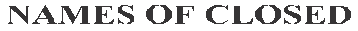 განხივლის თარიღი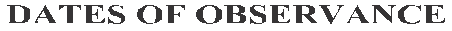 კარგი პარასკევი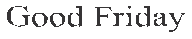 მეფის დაბადების დღეშაბ ი ბარათისაბანკო არდადეგებიჯამ ტულ ვიდაპაკისტანის დღეჯანან აშმათი10ქუაითის გარდაცვალების დღე1b21 და 2  ნოემბერიშობაარჩევითი არდადეგებიგანხილვის თარიღიახალი წელიგიარვინ შარიფი25 თებერვალიაღდგომის ორშაბათიჰაზრათ ალის დაბადების დღეშაბ ი მირაჯიიდ ულ ფიტრის მეორე დღეპარსის ახალი წელიხოროდედ ს 1( ლორდ ზოროასტერის დაბ.დღე)ულ ზუჰას შემდეგი დღეუცნობიაბოქსის დღეგურუ ნანკის დაბადების დღე16 ნოემბერი